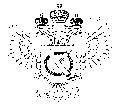 «Федеральная кадастровая палата Федеральной службы государственной регистрации, кадастра и картографии» по Ханты-Мансийскому автономному округу – Югре(Филиал ФГБУ «ФКП Росреестра»по Ханты-Мансийскому автономному округу – Югре)г. Ханты-Мансийск,	    						                                                                                 Ведущий инженер                   ул. Мира, 27									         отдела контроля и анализа деятельности						                                                                                                            	    Кургак Н.В. 
                                                                                                                                                                                                                                     8(3467)300-444
                                                                                                                                                                                                                 e-mail: Press@86.kadastr.ru
Пресс-релиз01.03.2018Для чего необходима привязка дома к земельному участкуПривязать объект капитального строительства к земле - значит определить его координаты на местности. Как правило, с вопросом о том, как это сделать, чаще всего обращаются те, у кого возникли проблемы с оформлением недвижимости, например, у собственников зданий, расположенных на неоформленной земле. Как известно, собственник здания, сооружения имеет преимущественное право на покупку или аренду земельного участка. Подтвердить это право можно осуществив привязку. Орган регистрации может внести изменения в свою базу только на основании представленных документов. За их подготовкой нужно обратиться к кадастровому инженеру. Он проведет обмер постройки, определит его точные координаты и составит технический план. Также внесет кадастровый номер земельного участка, на котором расположен дом или здание. Таким образом, связь между участком и строением будет установлена. Кроме того, связь между участком и объектом недвижимости может быть установлена при процедуре уточнения местоположения границ земельного участка. Она проводится, когда есть кадастровый номер участка и правоустанавливающий документ, однако границы и площади земельного участка имеют статус "неуточненные". В основном это земельные участки, которые были предоставлены для садоводства, личного подсобного или дачного хозяйства, огородничества, индивидуального гаражного или жилищного строительства. Уточнение границ проводится с выездом инженера на местность и согласованием границ с правообладателями смежных земельных участков. В этом случае для привязки строения к земле в межевой план вносится кадастровый номер объекта капитального строительства. После подготовки межевого или технического плана собственнику необходимо будет обратиться офис МФЦ с заявлением об учете изменений в отношении объекта недвижимости.	Заявление можно подать так же через сервис «Личный кабинет» на портале Росреестра._____________________________________________________________________________________При использовании материала просим сообщить о дате и месте публикации на адрес электронной почты Press@86.kadastr.ru или по телефону 8(3467)300-444. Благодарим за сотрудничество.